Liceul Tehnologic “Johannes Lebel”			Avizat, Director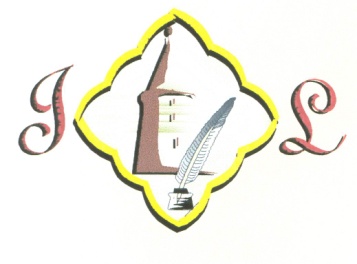 Str. Mihai Eminescu nr. 30		          prof. TĂTĂRĂȘANU Maria Livia555700 TălmaciuTel/fax 0269555352e-mail:gtalmaciu@yahoo.comCentrul de Documentare şi Informare (CDI)Citești. Descoperi. Evoluezi.Octombrie 2019 – luna bibliotecilor școlareÎn OCTOMBRIE se poartă…CĂRȚILEvineri, ora 13.40-14.304 oct., 11 oct.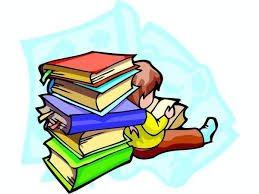 18 oct. , 25 oct.Bibliotecar, prof. documentarist GUJAN Monica